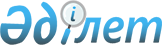 Об утверждении критериев приоритетности проектов по строительству и реконструкции автомобильных дорог общего пользования международного и республиканского значения и строительству, реконструкции, а также капитальному и среднему ремонту автомобильных дорог областного и районного значения
					
			Утративший силу
			
			
		
					Постановление Правительства Республики Казахстан от 16 сентября 2013 года № 971. Утратило силу постановлением Правительства Республики Казахстан от 15 декабря 2023 года № 1128.
      Сноска. Утратило силу постановлением Правительства РК от 15.12.2023 № 1128 (вводится в действие по истечении десяти календарных дней после дня его первого официального опубликования).
      В соответствии с подпунктом 8-4) статьи 11 Закона Республики Казахстан от 17 июля 2001 года "Об автомобильных дорогах" Правительство Республики Казахстан ПОСТАНОВЛЯЕТ:
      1. Утвердить прилагаемые критерии приоритетности проектов по строительству и реконструкции автомобильных дорог общего пользования международного и республиканского значения и строительству, реконструкции, а также капитальному и среднему ремонту автомобильных дорог областного и районного значения. 
      2. Настоящее постановление вводится в действие со дня первого официального опубликования. Критерии приоритетности проектов по строительству и реконструкции
автомобильных дорог общего пользования международного
и республиканского значения и строительству, реконструкции,
а также капитальному и среднему ремонту автомобильных дорог
областного и районного значения
      1. Настоящие критерии приоритетности проектов по строительству и реконструкции автомобильных дорог общего пользования международного и республиканского значения и строительству, реконструкции, а также капитальному и среднему ремонту автомобильных дорог областного и районного значения разработаны в соответствии с подпунктом 8-4) статьи 11 Закона Республики Казахстан от 17 июля 2001 года "Об автомобильных дорогах".
      2. Приоритетность проектов по строительству и реконструкции автомобильных дорог общего пользования международного и республиканского значения определяется в соответствии со следующими критериями по нисходящим уровням:
      1) проекты, определенные в поручениях Президента Республики Казахстан в рамках ежегодных устных или письменных посланий народу Казахстана о положении в стране и основных направлениях внутренней и внешней политики республики, в стратегических и программных документах, утвержденных решениями Президента Республики Казахстан или Правительства Республики Казахстан;
      2) проекты, определенные в международных договорах, участниками которых является Республика Казахстан;
      3) автомобильные дороги общего пользования международного значения;
      4) автомобильные дороги, не отвечающие геометрическим (технической категории) и техническим параметрам; 
      5) автомобильные дороги, не имеющие альтернативы в отношении прилегающих населенных пунктов; 
      6) автомобильные дороги, прилегающие к населенным пунктам, не имеющим близлежащих выходов к железнодорожным путям.
      3. Приоритетность проектов по строительству, реконструкции, а также капитальному и среднему ремонту автомобильных дорог областного и районного значения определяется в соответствии со следующими критериями по нисходящим уровням:
      1) при планировании проектов строительства и реконструкции:
      проекты, определенные в поручениях Президента Республики Казахстан в рамках ежегодных устных или письменных посланий народу Казахстана о положении в стране и основных направлениях внутренней и внешней политики Республики, в стратегических и программных документах, утвержденных решениями Президента Республики Казахстан или Правительства Республики Казахстан;
      проекты, определенные в международных договорах, участниками которых является Республика Казахстан;
      автомобильные дороги, обеспечивающие сообщение районных центров с областными центрами Республики Казахстан, районных центров между собой и с объектами туристской деятельности, находящимися вне населенных пунктов, при условии несоответствия технической категории фактической интенсивности движения;
      автомобильные дороги с прилегающими населенными пунктами, общей численностью населения не менее 15000 человек;
      автомобильные дороги с наличием вдоль не менее двух производственных (промышленных, сельскохозяйственных) или хлебоприемных предприятий с рабочим персоналом более 100 человек;
      2) при планировании проектов капитального ремонта:
      автомобильные дороги, обеспечивающие сообщение районных центров с областными центрами Республики Казахстан, районных центров между собой и с объектами туристской деятельности, находящимися вне населенных пунктов;
      автомобильные дороги с прилегающими населенными пунктами, общей численностью населения не менее 10000 человек;
      автомобильные дороги с наличием вдоль производственных (промышленных, сельскохозяйственных) или хлебоприемных предприятий с рабочим персоналом более 50 человек;
      автомобильные дороги, превышающие межремонтные сроки службы дороги более 15 лет;
      3) при планировании проектов среднего ремонта:
      автомобильные дороги, обеспечивающие сообщение районных центров с областными центрами Республики Казахстан, районных центров между собой и с объектами туристской деятельности, находящимися вне населенных пунктов;
      автомобильные дороги с прилегающими населенными пунктами, общей численностью населения не менее 5000 человек;
      автомобильные дороги, превышающие межремонтные сроки службы покрытия более 5 лет.
      Сноска. Пункт 3 - в редакции постановления Правительства РК от 23.10.2021 № 761 (вводится в действие с 1 января 2022 года).


      4. Приоритетность финансирования из республиканского бюджета проектов по строительству, реконструкции, а также капитальному и среднему ремонту автомобильных дорог областного и районного значения, соответствующих пункту 3 настоящих критериев, определяется суммарной удельной долей следующих критериев:
      1) общая протяженность дорог; 
      2) соотношение расходов местного бюджета и финансирования из республиканского бюджета; 
      3) качество исполнения; 
      4) обеспеченность автомобильными дорогами на 10 тысяч человек населения области; 
      5) показатели грузооборота и пассажирооборота автомобильного транспорта; 
      6) протяженность дорог в хорошем и удовлетворительном состоянии; 
      7) удельная доля доходов в государственный бюджет.
      Сноска. Критерии дополнены пунктом 4 в соответствии с постановлением Правительства РК от 16.05.2014 № 496 (вводится в действие по истечении десяти календарных дней после дня его первого официального опубликования).


      5. Методика расчета объема финансирования из республиканского бюджета и номинального значения каждого критерия в отдельности по каждому проекту строительства, реконструкции, а также капитального и среднего ремонта автомобильных дорог областного и районного значения определяется уполномоченным государственным органом по автомобильным дорогам.
      Сноска. Критерии дополнены пунктом 5 в соответствии с постановлением Правительства РК от 16.05.2014 № 496 (вводится в действие по истечении десяти календарных дней после дня его первого официального опубликования).


      6. Критерии приоритетности финансирования проектов по строительству, реконструкции, а также капитальному и среднему ремонту автомобильных дорог областного и районного значения из республиканского бюджета не применяются при планировании целевых текущих трансфертов на финансирование проектов транспортной инфраструктуры, определенных отдельными поручениями Президента Республики Казахстан или Правительства Республики Казахстан, не предусмотренных подпунктом 1) пункта 3 настоящих критериев.
      Сноска. Критерии дополнены пунктом 6 в соответствии с постановлением Правительства РК от 16.05.2014 № 496 (вводится в действие по истечении десяти календарных дней после дня его первого официального опубликования).


					© 2012. РГП на ПХВ «Институт законодательства и правовой информации Республики Казахстан» Министерства юстиции Республики Казахстан
				
Премьер-Министр
Республики Казахстан
С. АхметовУтверждены
постановлением Правительства
Республики Казахстан
от 16 сентября 2013 года № 971